Position Management – Position Management QRGNav>Workforce Administrator page>Position Management Tile>Manage Position TileFor editing a current position, Add + a row, make the change needed and Submit.To Add a New Position (see documentation Position Management – New PositionTo Reclassify a Position (see documentation Position Management-Reclassify a Position with new job code).To Copy or Clone a Position: Put in position number or Description; use wildcard IT%, for example, to narrow the search, Click Search.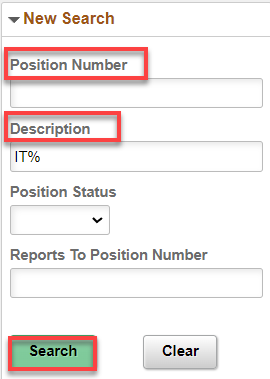 Click anywhere in the row you choose.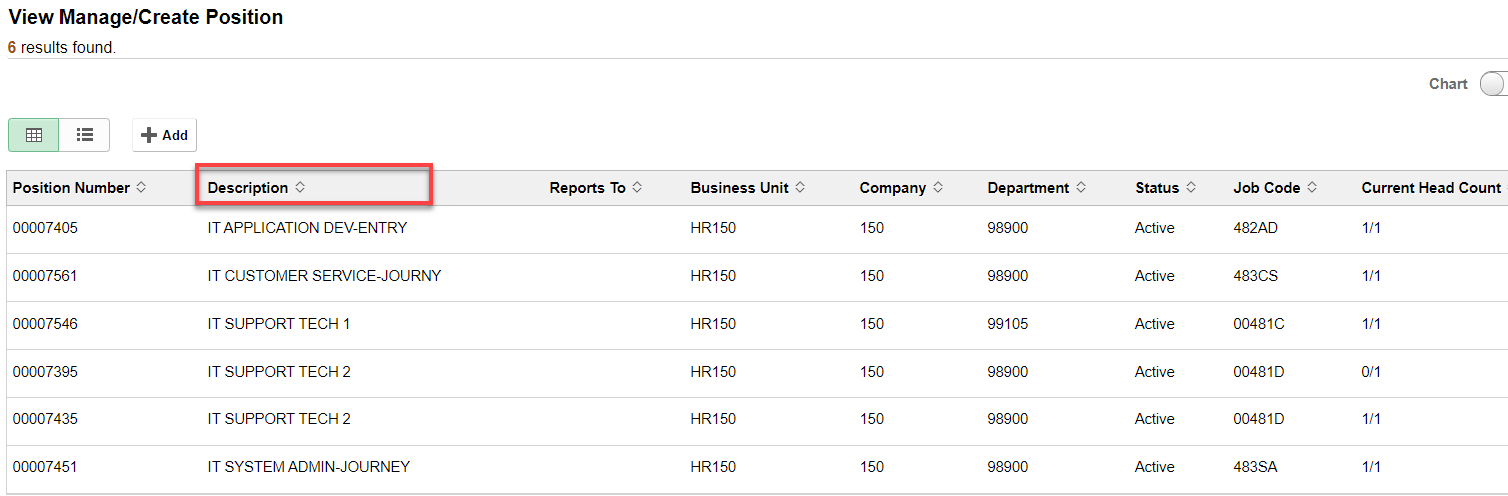 Click on Clone.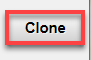 Put Effective Date (be sure it is the start date or before start date), Continue.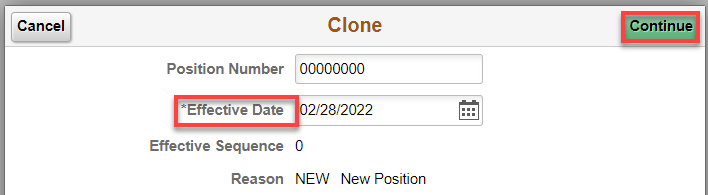 Position Data: Add new Job Code (search if necessary) – the rest of job information will autofill (BE SURE JOB CODE INFO IS CORRECT because it pulls the info from it) – Change if necessaryJust fill in the * required fields – nothing else (Classified must have Salary Admin Plan and Grade). Next.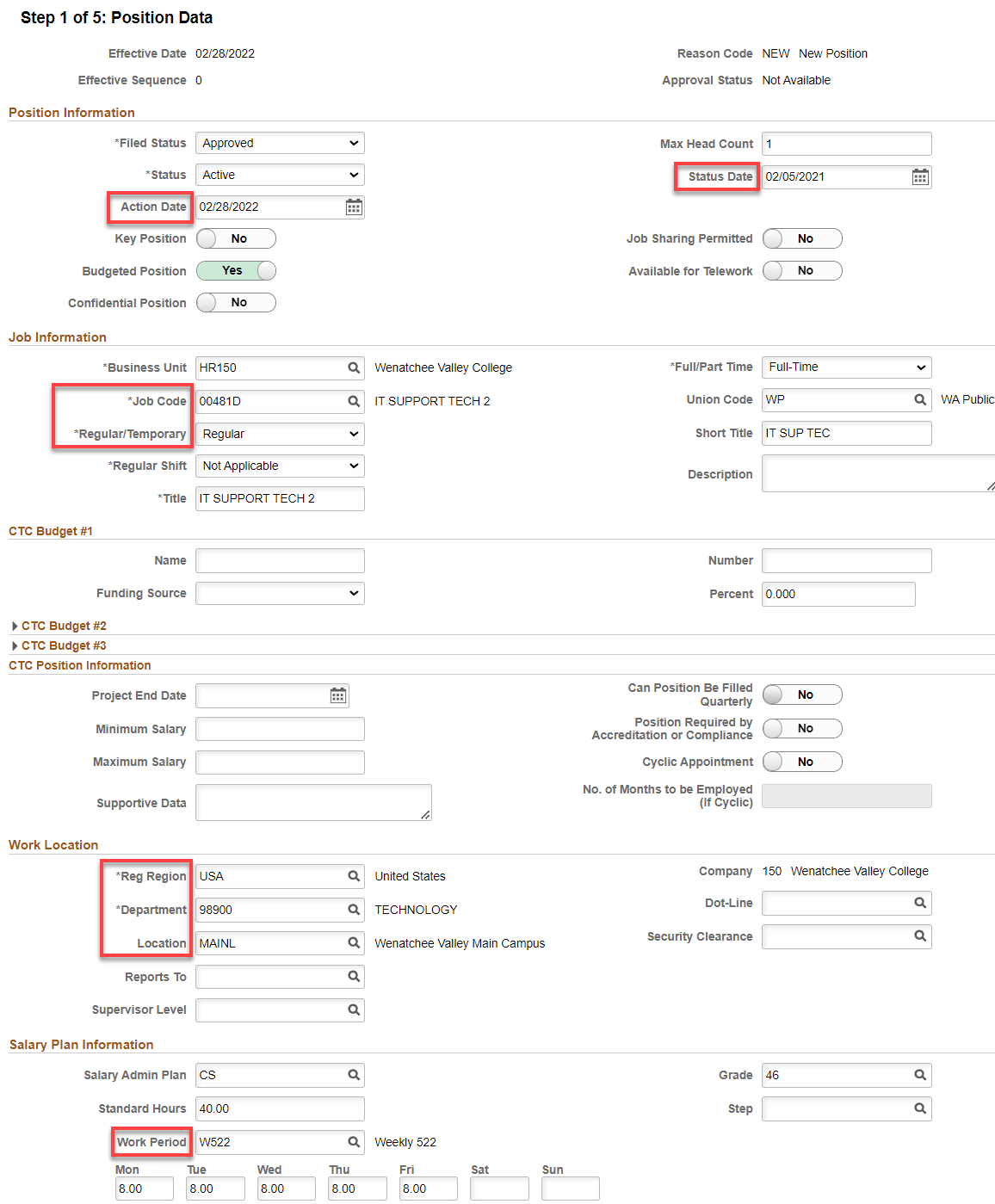 Step 2: Specific InformationLeave FTE at 0.00 or change to 1.00 (I like 1.00 so it autofill’s the New Employment Instance).Next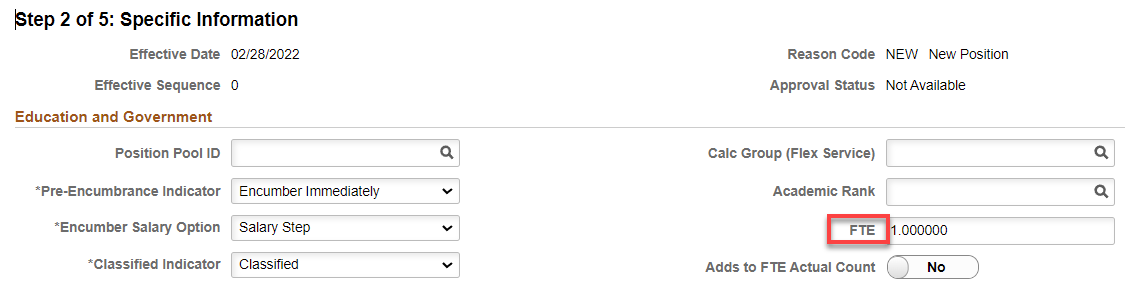 Step 3: AttachmentsNothing to addNext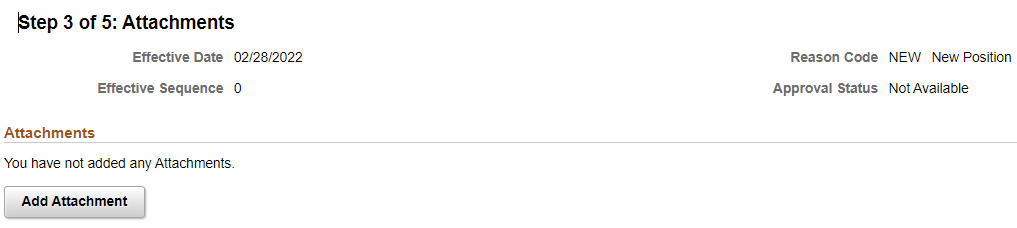 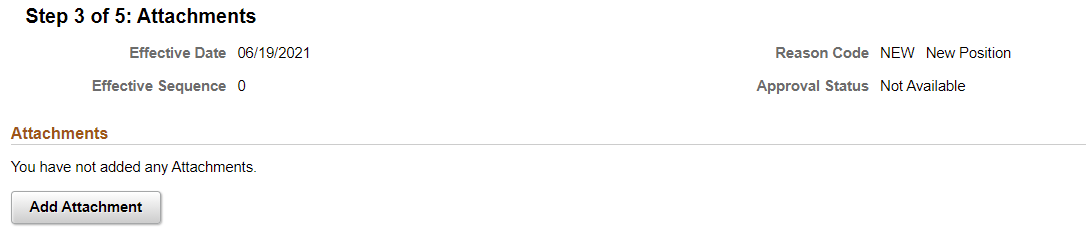 Step 4: Budget IncumbentsChoose not to Update Incumbents. Next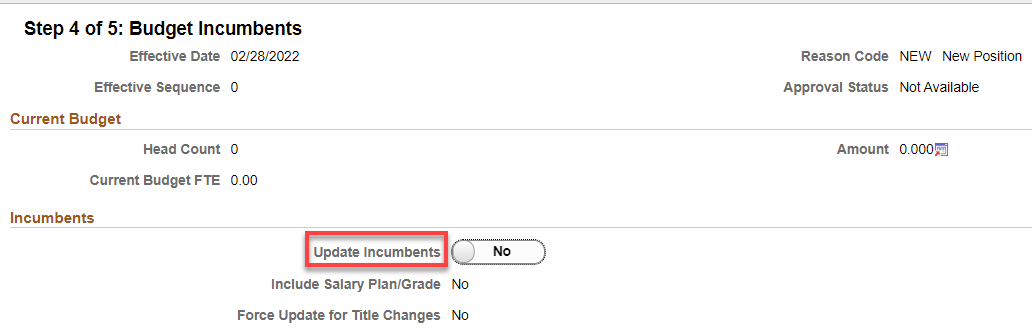 Step 5: Review and SubmitReview and hit Submit.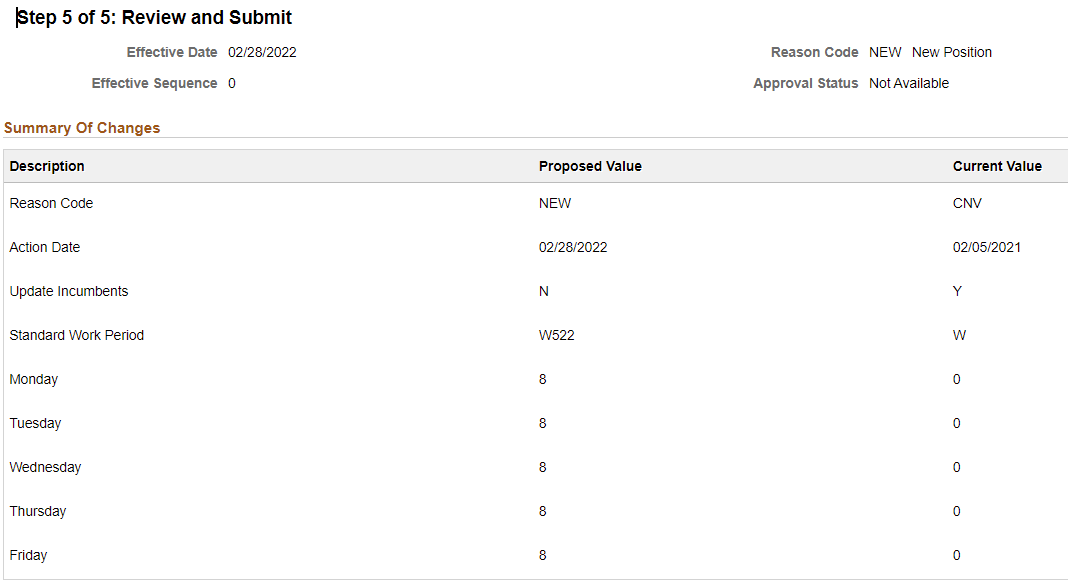 You may get the following warning: It means the job code does not match the position (it’s because, in this case, I need to update the Job Code). Click Ok.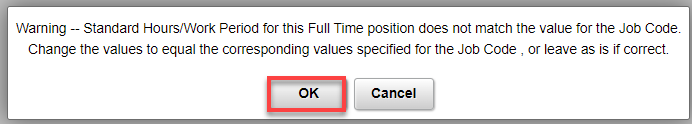 Position ConfirmationWVC has no approvers except Reagan or TimClick on Multiple Approvers to see who can approve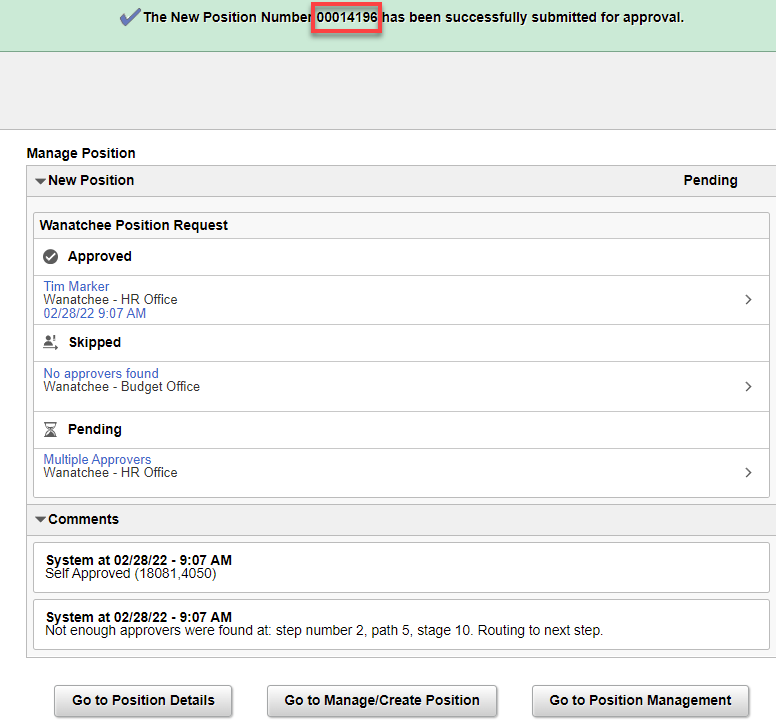 Write down the new Position NumberCheck notifications (flag) for an alert or action to approve (if you are the approver). Click on the Action needing approval.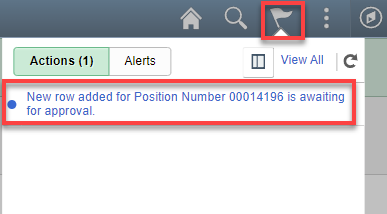 Approve, Deny or Pushback.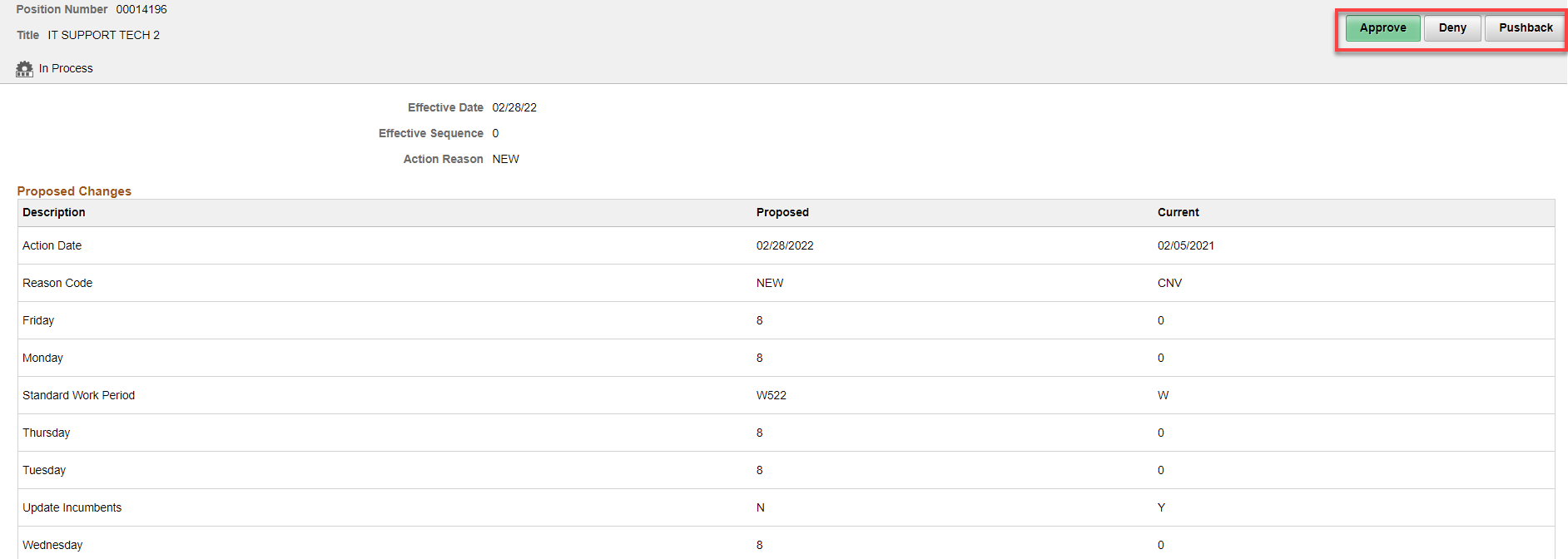 Submit.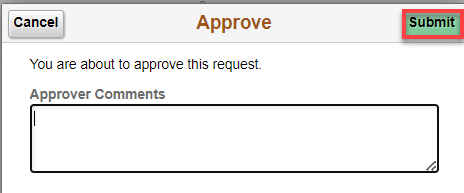 That’s it! 